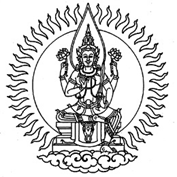 ประกาศคณะกรรมการกำกับกิจการพลังงาน เรื่อง หลักเกณฑ์ วิธีการ เงื่อนไข เกี่ยวกับการกำหนดและจ่ายค่าทดแทน (ฉบับที่ ๔) พ.ศ. ๒๕๖๔โดยที่เป็นการสมควรแก้ไขเพิ่มเติมหลักเกณฑ์ วิธีการ เงื่อนไข เกี่ยวกับการกำหนดและจ่าย                     ค่าทดแทนให้มีความเหมาะสมและสอดคล้องกับการปฏิบัติงานในปัจจุบันอาศัยอำนาจตามความในมาตรา ๑๐๘ (๒) แห่งพระราชบัญญัติการประกอบกิจการพลังงาน                      พ.ศ. ๒๕๕๐ ประกอบกับมติคณะกรรมการกำกับกิจการพลังงาน ในการประชุม ครั้งที่ ๘/๒๕๖๔ (ครั้งที่    ๗๑๗) เมื่อวันที่ ๑๗ กุมภาพันธ์ ๒๕๖๔ คณะกรรมการกำกับกิจการพลังงานออกประกาศไว้ ดังต่อไปนี้ข้อ  ๑  ประกาศนี้เรียกว่า “ประกาศคณะกรรมการกำกับกิจการพลังงาน เรื่อง หลักเกณฑ์       วิธีการ เงื่อนไข เกี่ยวกับการกำหนดและจ่ายค่าทดแทน (ฉบับที่ ๔) พ.ศ. ๒๕๖๔”ข้อ  ๒  ประกาศนี้ให้ใช้บังคับตั้งแต่วันถัดจากวันประกาศในราชกิจจานุเบกษาเป็นต้นไปข้อ  ๓  ให้ยกเลิกความในบทนิยามคำว่า “เจ้าของหรือผู้ครอบครองทรัพย์สินหรือผู้ทรงสิทธิอื่น”       ในข้อ ๓ ของประกาศคณะกรรมการกำกับกิจการพลังงาน เรื่อง หลักเกณฑ์ วิธีการ เงื่อนไข เกี่ยวกับการกำหนดและจ่ายค่าทดแทน พ.ศ. ๒๕๕๒ ซึ่งแก้ไขเพิ่มเติมโดยประกาศคณะกรรมการกำกับกิจการพลังงาน                              เรื่อง หลักเกณฑ์ วิธีการ เงื่อนไข เกี่ยวกับการกำหนดและจ่ายค่าทดแทน (ฉบับที่ ๒) พ.ศ. ๒๕๕๓ และให้ใช้ความต่อไปนี้แทน““เจ้าของหรือผู้ครอบครองทรัพย์สินหรือผู้ทรงสิทธิอื่น” หมายความว่า เจ้าของหรือผู้ครอบครองหรือผู้ทรงสิทธิอื่นโดยชอบด้วยกฎหมายในที่ดิน โรงเรือน สิ่งปลูกสร้าง ต้นไม้ พืชผลหรือทรัพย์สินอื่นที่อยู่ในเขตระบบโครงข่ายพลังงาน ณ วันที่ประกาศกำหนดเขตระบบโครงข่ายพลังงานหรือวันที่ประกาศปรับปรุง                        ระบบโครงข่ายพลังงาน หากมีการโอนกรรมสิทธิ์หรือสิทธิครอบครองหรือสิทธิอื่นในทรัพย์สินดังกล่าวภายหลัง                วันที่ประกาศกำหนดเขตระบบโครงข่ายพลังงานหรือวันที่ประกาศปรับปรุงระบบโครงข่ายพลังงาน เจ้าของ                      หรือผู้ครอบครองทรัพย์สินหรือผู้ทรงสิทธิอื่นให้หมายถึง เจ้าของหรือผู้ครอบครองหรือผู้ทรงสิทธิอื่น ณ วันจ่าย               หรือวางเงินค่าทดแทน”ข้อ  ๔  ให้เพิ่มความต่อไปนี้เป็นข้อ ๕/๑ ของประกาศคณะกรรมการกำกับกิจการพลังงาน เรื่อง หลักเกณฑ์ วิธีการ เงื่อนไข เกี่ยวกับการกำหนดและจ่ายค่าทดแทน พ.ศ. ๒๕๕๒“ข้อ ๕/๑ ในกรณีที่ระบบโครงข่ายพลังงานใดพาดผ่านพื้นที่มากกว่าหนึ่งจังหวัด และเมื่อพิจารณาจากสภาพความเจริญเติบโตทางด้านเศรษฐกิจของแต่ละจังหวัดที่อยู่ในเขตระบบโครงข่ายพลังงานแล้วเห็นว่า           มีความเจริญเติบโตหรือมีศักยภาพในการพัฒนาที่อยู่ในระดับใกล้เคียงกันเป็นพิเศษ กกพ. อาจกำหนดตัวแทนของหน่วยราคาที่ดินเท่ากันทุกจังหวัดโดยใช้อัตราของจังหวัดที่สูงกว่าเป็นเกณฑ์ในการกำหนดค่าทดแทนที่ดินก็ได้”ข้อ  ๕  ให้ยกเลิกความในวรรคสองของข้อ ๘ ของประกาศคณะกรรมการกำกับกิจการพลังงาน เรื่อง หลักเกณฑ์ วิธีการ เงื่อนไข เกี่ยวกับการกำหนดและจ่ายค่าทดแทน พ.ศ. ๒๕๕๒ และให้ใช้ความต่อไปนี้แทน“เพื่อประโยชน์ในการกำหนดค่าทดแทน ให้สำนักงาน กกพ. จัดทำบัญชีราคากลางอาคาร โรงเรือน                     หรือสิ่งปลูกสร้างอื่น และให้เผยแพร่ในระบบเครือข่ายสารสนเทศของสำนักงาน กกพ. โดยให้สำนักงาน กกพ.         ทำการปรับปรุงบัญชีราคากลางอาคาร โรงเรือน หรือสิ่งปลูกสร้างอื่นทุกปี”ข้อ  ๖  ให้ยกเลิกความในวรรคสองของข้อ ๙ ของประกาศคณะกรรมการกำกับกิจการพลังงาน เรื่อง หลักเกณฑ์ วิธีการ เงื่อนไข เกี่ยวกับการกำหนดและจ่ายค่าทดแทน พ.ศ. ๒๕๕๒ และให้ใช้ความต่อไปนี้แทน“เพื่อประโยชน์ในการกำหนดค่าทดแทน ให้สำนักงาน กกพ. จัดทำบัญชีราคากลางต้นไม้ และพืชผล                และให้เผยแพร่ในระบบเครือข่ายสารสนเทศของสำนักงาน กกพ. โดยให้สำนักงาน กกพ. ทำการปรับปรุงบัญชีราคากลางต้นไม้และพืชผลทุกปี”ข้อ  ๗  ให้เพิ่มความต่อไปนี้เป็นวรรคสอง และวรรคสาม ของข้อ ๖ ของประกาศคณะกรรมการกำกับกิจการพลังงาน เรื่อง หลักเกณฑ์ วิธีการ เงื่อนไข เกี่ยวกับการกำหนดและจ่ายค่าทดแทน พ.ศ. ๒๕๕๒“การจ่ายค่าทดแทนในที่ดินที่อยู่ในบังคับตามกฎหมายว่าด้วยการปฏิรูปที่ดินเพื่อเกษตรกรรม                    และกฎหมายว่าด้วยการจัดที่ดินเพื่อการครองชีพ ให้จ่ายค่าทดแทนแก่ผู้ทรงสิทธิ เว้นแต่กฎหมายนั้นจะกำหนดไว้เป็นอย่างอื่นในกรณีที่ผู้รับใบอนุญาตยังไม่ได้จ่ายค่าทดแทนตามวรรคหนึ่งและมีการเปลี่ยนแปลงบัญชีราคาประเมินทุนทรัพย์เพื่อเรียกเก็บค่าธรรมเนียมในการจดทะเบียนสิทธิและนิติกรรม ให้ผู้รับใบอนุญาตเปรียบเทียบราคาประเมินทุนทรัพย์เพื่อเรียกเก็บค่าธรรมเนียมในการจดทะเบียนสิทธิและนิติกรรมก่อนและหลังการเปลี่ยนแปลงดังกล่าว และใช้ราคาประเมินทุนทรัพย์ที่สูงกว่าเป็นเกณฑ์ในการคำนวณจ่ายค่าทดแทน”ข้อ  ๘  ให้เพิ่มความต่อไปนี้เป็นข้อ ๙/๑ ของประกาศคณะกรรมการกำกับกิจการพลังงาน เรื่อง หลักเกณฑ์ วิธีการ เงื่อนไข เกี่ยวกับการกำหนดและจ่ายค่าทดแทน พ.ศ. ๒๕๕๒“ข้อ ๙/๑ ในกรณีที่ผู้รับใบอนุญาตยังไม่ได้จ่ายค่าทดแทนตามข้อ ๘ หรือข้อ ๙ และมีการเปลี่ยนแปลงบัญชีราคากลางอาคาร โรงเรือน สิ่งปลูกสร้างอื่น ต้นไม้ และพืชผล ให้ผู้รับใบอนุญาตเปรียบเทียบราคาทรัพย์สินก่อนและหลังการเปลี่ยนแปลงดังกล่าว และใช้ราคาที่สูงกว่าเป็นเกณฑ์ในการคำนวณจ่ายค่าทดแทน”ข้อ  ๙  ให้ยกเลิกความในข้อ ๑๒ ของประกาศคณะกรรมการกำกับกิจการพลังงาน เรื่อง หลักเกณฑ์ วิธีการ เงื่อนไข เกี่ยวกับการกำหนดและจ่ายค่าทดแทน พ.ศ. ๒๕๕๒ และให้ใช้ความต่อไปนี้แทน“ข้อ ๑๒ ให้ผู้รับใบอนุญาตดำเนินการจ่ายค่าทดแทนที่ดินและทรัพย์สินให้แล้วเสร็จภายในหนึ่งร้อยยี่สิบวันนับแต่วันที่ได้รับหนังสือแจ้งผลการกำหนดราคาที่ดินและทรัพย์สินจากสำนักงาน กกพ. เว้นแต่มีเหตุผลความจำเป็นไม่อาจดำเนนินการได้ทัน ให้เสนอขออนุมัติขยายระยะเวลาต่อ กกพ. เป็นรายกรณี ทั้งนี้     ให้ขยายได้อีกไม่เกินหกสิบวัน”      ประกาศ ณ วันที่ ๑ เมษายน พ.ศ. ๒๕๖๔   (นายเสมอใจ ศุขสุเมฆ)   ประธานกรรมการกำกับกิจการพลังงาน